UCL CENTRE FOR ADVANCED SPATIAL ANALYSISCASA SPGTA APPLICATION FORM 2021/2022Module(s) you wish to be considered for:Term 1  CASA0001 – Urban Systems Theory   CASA0005 – Geographical Information Systems and Science   CASA0007 – Quantitative Methods   CASA0013 – Introduction to Programming for Spatial Analysts   BPLN0077 – GIS for Planners Term 2   CASA0002 – Urban Simulation   CASA0003 – Digital Visualisation   CASA0006 – Data Science for Spatial Systems    CASA0008 – Smart Cities: Context, Policy & Government   CASA0009 – Spatial Data Capture, Storage and Analysis   CASA0011 – Agent Based Modelling Bottom of Form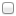 Please summarise your technical skillsPlease summarise any previous teaching experiencePlease state in 500 words why you would like to be considered for this positionPlease attach your CV and return to Rhodri Jamieson-Ball <r.jamieson-ball@ucl.ac.uk> by 31st August 2021.Name:PhD Year:Supervisor name and email:Research Field: Dissertation Topic:Have you completed Arena One training? If so please indicate date: Do you have permission from your supervisor to undertake teaching assistance in 2021/22?Will you be a current and registered UCL student at the start of the 21/22 academic year?Student number: